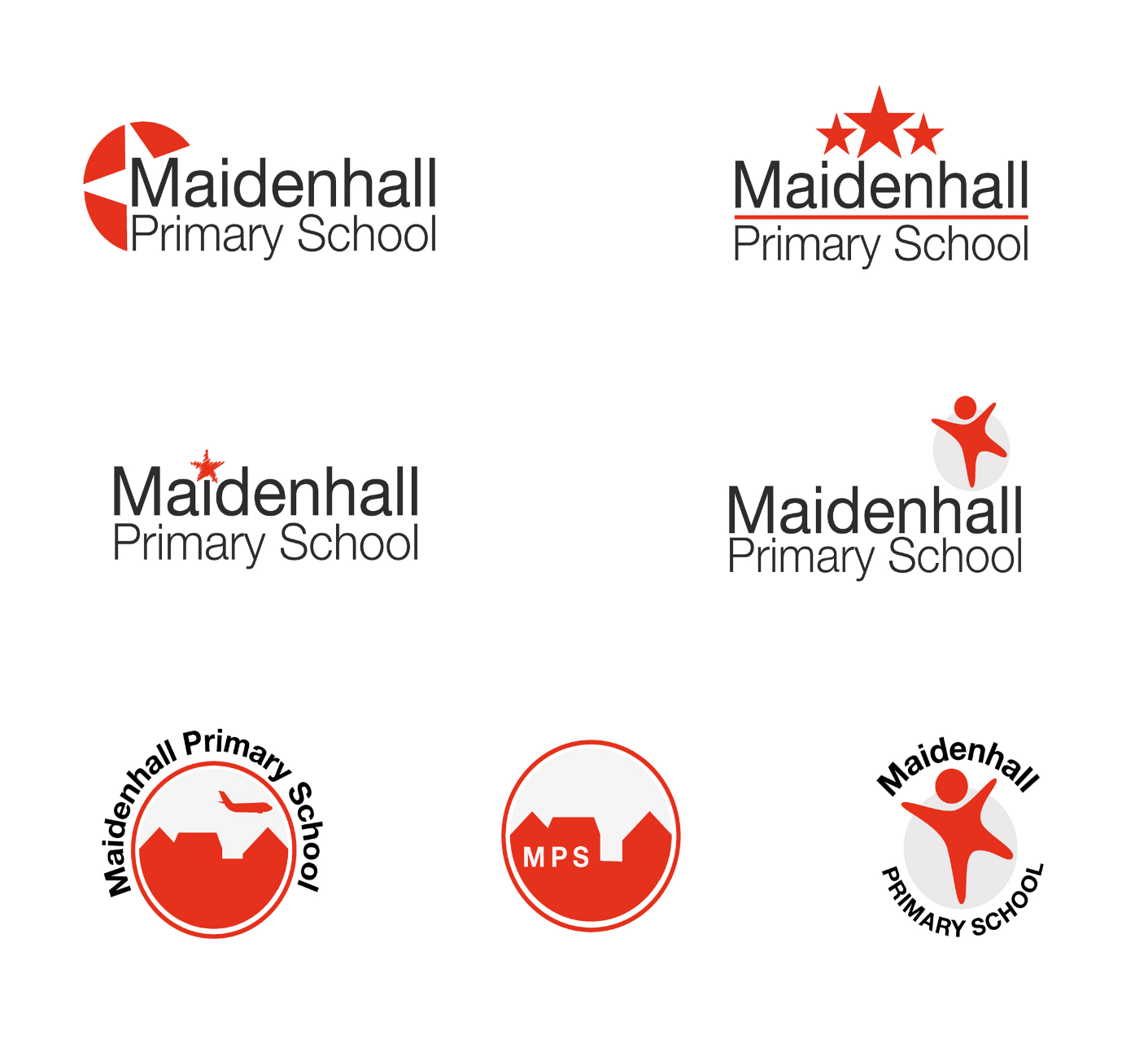 Dear Prospective Candidate,On behalf of the Governing Body I would like to thank you for your interest in the position of Headteacher at our school.Maidenhall is a 3-4 form entry school serving a mainly South Asian community in a vibrant area of Luton.Our school is spacious and well maintained. It has 2 large halls with dedicated changing rooms, 2 libraries, outdoor play spaces, a field and a good sized car park with designated parking. We have a good IT infrastructure  with a dedicated IT manager.  We have a healthy budget and resources are plentiful and well matched to the needs of pupils and the curriculum.Our children are delightful. They are friendly, courteous and well behaved. They appreciate coming to school and that we offer them opportunities many of them do not get elsewhere. They are motivated to learn and engage well with learning tasks and challenges. Staff teams are strong and supportive of each other, pupils and families. There is a strong, experienced  Senior Leadership Team and a motivated Middle Leadership Team, which has been an area for development in recent years. There is a good cpd programme aimed at all staff levels. The school has a Business Manager, HR Manager, qualified SENCO and designated Safeguarding lead.  The Governing Body is reasonably small for the size of the school (9 members) but they are active and supportive of the work of the school. We are a member of the Central Partnership  of schools which is particularly strong and supportive to its Headteacher members.You will see from our last Ofsted report that we received Requires Improvement. At that time the Headteacher had only been at the school for a short time. A lot of work has been done since then to improve the quality of education and we are now in a much stronger position. Development of an appropriate curriculum has been a focus and this is an area for continued development. Family Services have been cut in Luton but the need has not diminished. The school will have the space to offer some services to parents from September and this will be an exciting opportunity for the successful candidate to develop services and parent classes alongside staff, governors  and parents.We have a lot to offer and we hope you will be interested in finding out more about our school. Visits are warmly welcomed. Please contact Maria McCafferty, mmccafferty@maidenhall.co.uk, 01582 430780 to arrange a date and time. If you would like to apply to be our Headteacher we must receive your completed application by midday on 5th November. Shortlisting will take place on 9th November and interviews will be held on 24th & 25th November. The post will commence April 2022.Yours faithfullyDebbie BosherChair of Governors